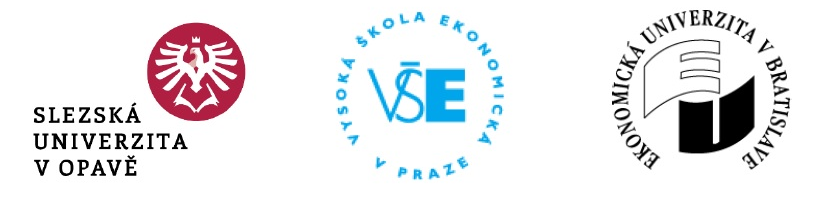 ZÁVAZNÁ PŘIHLÁŠKA NA XII. ROČNÍK MEZINÁRODNÍ VĚDECKÉ KONFERENCE„Právo v podnikání vybraných členských států Evropské unie“ – dne 6. 11. 2020Vysoká škola ekonomická v Praze, náměstí Winstona Churchilla 1938/4, 130 67 Praha 3;část programu též na adrese: Obchodná fakulta Ekonomickej univerzity, Dolnozemská cesta 1, 852 35 Bratislava, SlovenskoJméno a příjmení, tituly: 	__________________________________________________Telefonické spojení:		__________________________________________________E-mailové spojení: 		__________________________________________________Instituce:			__________________________________________________				__________________________________________________				__________________________________________________IČO:		__________________________________________________DIČ:		__________________________________________________Adresa:	__________________________________________________Statut: 			ÚČASTNÍK KONFERENCE S PŘÍSPĚVKEMNázev příspěvku:		__________________________________________________				__________________________________________________				__________________________________________________Adresa (zaslání sborníku):	__________________________________________________				__________________________________________________				__________________________________________________Konference se zúčastním:	na hlavním místě konání na VŠE v Praze, nebo(zaškrtněte jednu možnost)	v prostorách OF EUBA Bratislava (pouze část programu)Poznámka:			__________________________________________________				__________________________________________________				__________________________________________________				__________________________________________________Termín pro zaslání přihlášky (včetně abstraktu) je 30. 9. 2020. Vyplněnou přihlášku zasílejte na e-mailovou adresu konference-pravo@vse.cz. Šablona pro abstrakt a následně samotný příspěvek je k dispozici zde.Souhlas s pořízením a použitím fotografiíZasláním této přihlášky vyjadřujete souhlas s pořízením fotografií své osoby při realizaci konference a jejich použitím, ať už v podobě hmotné či digitalizované (nehmotné), zejména pro účely konference „Právo v podnikání vybraných členských států Evropské unie“, především s jejich zveřejněním na webových stránkách Katedry podnikového a evropského práva FMV VŠE v Praze (kpep.vse.cz). Dále souhlasíte s tím, že fotografie může být změněna, použita jako součást díla souborného nebo může být použita pouze její část. Svůj souhlas můžete kdykoliv odvolat.Kontakt:Organizační výbor konferenceE-mailové spojení: 	konference-pravo@vse.czKatedra podnikového a evropského práva FMV VŠE v PrazeVíce informací naleznete na internetových stránkách Katedry podnikového a evropského práva FMV VŠE v Praze, tj. zde, POPŘ. na našem novém facebooku, tj. zde. Děkujeme a těšíme se brzy na viděnou!Kolektiv KPEP FMV VŠE v Praze